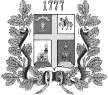 КОМИТЕТ ПО УПРАВЛЕНИЮ МУНИЦИПАЛЬНЫМ ИМУЩЕСТВОМ ГОРОДА СТАВРОПОЛЯП Р И К А З«___»_______2020 г.        г.  Ставрополь                           № __О внесении изменений в административный регламент комитета по управлению муниципальным имуществом города Ставрополя по предоставлению муниципальной услуги «Предоставление информации об очередности предоставления жилых помещений на условиях социального найма», утвержденный приказом комитета по управлению муниципальным имуществом города Ставрополя от 20.06.2019 № 36В соответствии с Федеральным законом от 27 июля 2010 г. № 210-ФЗ «Об организации предоставления государственных и муниципальных услуг», постановлением администрации города Ставрополя от 26.06.2013 № 2103 
«О Порядке разработки и утверждения административных регламентов предоставления муниципальных услуг»ПОСТАНОВЛЯЮ:1. Внести в административный регламент комитета по управлению муниципальным имуществом города Ставрополя по предоставлению муниципальной услуги «Предоставление информации об очередности предоставления жилых помещений на условиях социального найма», утвержденный приказом комитета по управлению муниципальным имуществом города Ставрополя от 20.06.2019 № 36 «Об утверждении административного регламента комитета по управлению муниципальным имуществом города Ставрополя по предоставлению муниципальной услуги «Предоставление информации об очередности предоставления жилых помещений на условиях социального найма» (далее - приказ) следующие изменения:1) в подразделе «Требования к порядку информирования о предоставлении услуги» раздела 1 «Общие положения»: а) в пункте 3:в подпункте 2 слова «Тухачевского, 16б» заменить словами «Ленина, 359»;в подпункте 3 после слов «улица 50 лет ВЛКСМ, 8а/1-2» дополнить словами «, проспект Кулакова, 10м.»;б) в абзаце третьем пункта 4 цифры «(8800)200-40-10» заменить цифрами «(8652)35-66-01»;в) в абзаце пятом пункта 5 слова «kumistv@mail.ru.» заменить словами «kumi@stavadm.ru»; 2) в абзаце третьем пункта 10 подраздела «Наименование органа, предоставляющего услугу, а также наименования всех иных органов и организаций, участвующих в предоставлении услуги, обращение в которые необходимо для предоставления услуги» раздела 2 «Стандарт предоставления услуги» слова «решением Ставропольской городской Думы от 08 августа 
2012 г. № 243 «Об утверждении Перечня услуг, которые являются необходимыми и обязательными для предоставления органами местного самоуправления муниципальных услуг и предоставляются организациями, участвующими в предоставлении муниципальных услуг».» заменить словами «решением Ставропольской городской Думы от 23 октября 
2019 г. № 387 «Об утверждении Перечня услуг, которые являются необходимыми и обязательными для предоставления органами местного самоуправления города Ставрополя муниципальных услуг и предоставляются организациями, участвующими в предоставлении муниципальных услуг».»;3) в разделе 3 «Состав, последовательность и сроки выполнения административных процедур (действий), требования к порядку их выполнения, в том числе особенности выполнения административных процедур (действий) в электронной форме»:а) пункт 32 подраздела «Информирование и консультирование по вопросам предоставления услуги» дополнить абзацем следующего содержания:«Критерием принятия решения выполнения административной процедуры является обращение заявителя за информированием и консультированием по вопросам предоставления услуги.»;б) пункт 38 подраздела «Прием и регистрация заявлений о предоставлении услуги и документов, необходимых для предоставления услуги (принятие решения об отказе в приеме заявления о предоставлении услуги и документов, необходимых для предоставления услуги, предоставленных в электронной форме)» дополнить абзацами следующего содержания:«Критериями принятия решения при выполнении административной процедуры являются: 1) обращение заявителя за предоставлением услуги;2) наличие либо отсутствие оснований для отказа в приеме заявления о предоставлении услуги и документов, необходимых для предоставления услуги, поступивших в электронной форме (приведены в пункте 18 Административного регламента).»;в) пункт 44 подраздела «Принятие решения о предоставлении (отказе в предоставлении) услуги» дополнить абзацем следующего содержания:«Критерием принятия решения при выполнении административной процедуры является наличие либо отсутствие оснований для отказа в предоставлении услуги (приведены в пункте 20 Административного регламента).»;г) пункт 52 подраздела «Выдача (направление) заявителю результата предоставления услуги» дополнить абзацем следующего содержания:«Критерием принятия решения при выполнении административной процедуры является наличие результата предоставления услуги.»;4) в приложении 1 «Список учреждений, участвующих в предоставлении услуги» к приказу:а) в графе 6 по строке 1 таблицы слова «kumistv@mail.ru.» заменить словами «kumi@stavadm.ru»;б) в графе 3 по строке 2 таблицы после слов «улица 50 лет ВЛКСМ, 
8а/1-2» дополнить словами «, проспект Кулакова, 10м»;в) по строке 3 таблицы:в графе 3 слова «Тухачевского, 16б» заменить словами «Ленина, 359»;в графе 5 цифры «(8800)200-40-10» заменить цифрами «(8652)35-66-01»;5) абзац четвертый приложения 4 «Расписка в получении документов, необходимых для предоставления услуги» изложить в следующей редакции:«Информацию о принятом решении прошу направить (нужное подчеркнуть): электронным письмом на электронный адрес, в личный кабинет на Едином портале государственных и муниципальных услуг (функций), на Портале государственных и муниципальных услуг (функций), предоставляемых (исполняемых) органами исполнительной власти Ставропольского края и органами местного самоуправления муниципальных образований Ставропольского края, письмом по почте, получу лично в Комитете, Центре.                                                             ___________ «__» ____________ 20__ г.                                                                 (подпись)            (дата получения)».2. Настоящее постановление вступает в силу на следующий день после дня его официального опубликования в газете «Ставрополь официальный. Приложение к газете «Вечерний Ставрополь».3. Разместить настоящее постановление на официальном сайте администрации города Ставрополя в информационно-телекоммуникационной сети «Интернет».4. Контроль исполнения настоящего постановления оставляю за собой.Исполняющий обязанностизаместителя главы администрации					города Ставрополя, руководителякомитета по управлению муниципальнымимуществом города Ставрополяпервый заместитель руководителя комитета по управлению муниципальнымимуществом города Ставрополя					      Д.С. Кравченко